1. Comunicazioni della f.i.g.c.	32. Comunicazioni della lega nazionale dilettanti	32.1 Comunicati Ufficiali L.N.D.	32.2 Circolari Ufficiali L.N.D.	33. Comunicazioni del Comitato Regionale Lombardia	33.1 Consiglio Direttivo	33.2 Segreteria	33.2.1 SORTEGGIO FASI FINALI TITOLO REGIONALE UNDER 18 REGIONALE	33.2.2 Programma gare PLAY out DEL CAMPIONATO juniores regionali UNDER 19 b	44. Comunicazioni per l’attività del Settore Giovanile Scolastico del C.R.L.	44.1 Attività S.G.S. di competenza L.N.D.	44.1 Programma gare TORNEO PROVINCE	44.2 Attività di competenza s.g.s.	54.2.1 Pubblicazione circolare UFFICIALE	54.2.2 INCONTRI INFORMATIVI SCUOLE CALCIO ÉLITE	55. Notizie su Attività Agonistica	66. CALCIO femminile	166.1 segreteria	167. calcio a cinque	167.1 segreteria	167.1 PLAY OUT calcio a 5 CAMPIONATO SERIE C2 MASCHILE – 1^ TURNO	167.2 NOTIZIE SU ATTIVITA’ AGONISTICA	178. divisione calcio paralimpico sperimentale	188.1 segreteria	189. Delibere della Corte Sportiva di Appello Territoriale	189.1 Corte Sportiva di Appello Territoriale del C.R. Lombardia	1810. Rettifiche	2111. Legenda	21Legenda Simboli Giustizia Sportiva	211. Comunicazioni della f.i.g.c. Nessuna comunicazione2. Comunicazioni della lega nazionale dilettanti 2.1 Comunicati Ufficiali L.N.D.Nessuna comunicazione2.2 Circolari Ufficiali L.N.D.Nessuna comunicazione3. Comunicazioni del Comitato Regionale Lombardia3.1 Consiglio DirettivoNessuna comunicazione3.2 Segreteria3.2.1 SORTEGGIO FASI FINALI TITOLO REGIONALE UNDER 18 REGIONALESi comunica che martedì 23 aprile p.v. alle ore 12.00 presso la sede del CR Lombardia si terranno i sorteggi per le fasi finali, titolo regionale, della categoria UNDER 18 REGIONALE.Si comunica che al sorteggio potranno presenziare tutte le Società interessate. Sulla base delle CLASSIFICHE pubblicate nel presente C.U. di seguito si definiscono le Società AVENTI DIRITTO alla partecipazione della FASE FINALE.3.2.2 Programma gare PLAY out DEL CAMPIONATO juniores regionali UNDER 19 b Di seguito si pubblica ERRATA CORRIGE programma gare dei play out del campionato juniores regionale under 19 B per quanto riguarda gara di RITORNO del Girone C:GIRONE  C                                                                          DATA    ORA                                                                       JUVENILIA SPORT CLUB      LEO TEAM                  STADIO COMUNALE"G.A SADA"(E.A 27/04/24 16:00  1A MONZA                           VIA D.GUARENTI N.4NUOVA USMATE              ALBOSAGGIA PONCHIERA ASD  C.S.COMUNALE N.1              27/04/24 16:00  1A USMATE VELATE                   VIA B.LUINI N.12ALBOSAGGIA PONCHIERA ASD  NUOVA USMATE              C.S.COM.GIORGIO PARUSCIO (E.A  4/05/24 16:00  1R ALBOSAGGIA FRAZ.TORCHIONE       VIA COLTRA SNCLEO TEAM                  JUVENILIA SPORT CLUB      CAMPO SPORTIVO COMUNALE        4/05/24 16:00  1R CORREZZANA                      VIA PIERRE DE COUBERTINVariazione Gare l.n.d. Nessuna comunicazione4. Comunicazioni per l’attività del Settore Giovanile Scolastico del C.R.L.4.1 Attività S.G.S. di competenza L.N.D.4.1 Programma gare TORNEO PROVINCE  Di seguito si pubblica programma gare dei QUARTI di FINALE del Torneo delle Province ALLIEVIQUARTI di FINALE – GARA UNICAGIRONE QF                                                                          DATA    ORA                                                                       CP LEGNANO                CP LECCO                  C.S."LIBERO FERRARIO" (E.A)   30/04/24 17:30  1A PARABIAGO                       VIA MARCONI ANG.VIA ALFIERICP BRESCIA                2a Classificata Girone D  IMPIANTO da DEFINIRE     	 30/04/24 17:30  1A  CP BERGAMO                CP COMO                   C.S.COMUNALE (E.A.)           30/04/24 17:30  1A VILLA D'ALME'                   VIA RONCO BASSO, 5CP MILANO                 CP CREMONA                IMPIANTO da DEFINIRE     	 30/04/24 17:30  1A  GIOVANISSIMIQUARTI di FINALE – GARA UNICAGIRONE QF                                                                          DATA    ORA                                                                       CP LEGNANO                CP LECCO                  C.S."LIBERO FERRARIO" (E.A)   30/04/24 16:00  1A PARABIAGO                       VIA MARCONI ANG.VIA ALFIERICP BRESCIA                CP LODI                   IMPIANTO da DEFINIRE     	 30/04/24 16:00  1A CP BERGAMO                CP COMO                   C.S.COMUNALE (E.A.)           30/04/24 16:00  1A VILLA D'ALME'                   VIA RONCO BASSO, 5CP MILANO                 CP CREMONA                IMPIANTO da DEFINIRE     	 30/04/24 16:00  1A Variazione Gare S.G.S. Nessuna comunicazione4.2 Attività di competenza s.g.s.4.2.1 Pubblicazione circolare UFFICIALENessuna comunicazione4.2.2 INCONTRI INFORMATIVI SCUOLE CALCIO ÉLITE Nessuna comunicazione5. Notizie su Attività AgonisticaFASE FINALE TITOLO JUNIORES REGIONALE UNDER 19 AVARIAZIONI AL PROGRAMMA GAREGARA VARIATAGIRONE SFRISULTATIRISULTATI UFFICIALI GARE DEL 20/04/2024Si trascrivono qui di seguito i risultati ufficiali delle gare disputateGIUDICE SPORTIVOIl Giudice Sportivo, Dott. Rinaldo Meles, assistito dal rappresentante dell'A.I.A., Avv. De Leo Daniele, con la collaborazione del sig. Di Martino Enzo e Merati Giordano per quanto concerne le gare della L.N.D. e assistito dal Sostituto Giudice Sig. Scorziello Carmine e dal rappresentante A.I.A. Pedrani Ezio per quanto concerne le gare del S.G.S., ha adottato le decisioni che di seguito integralmente si riportano: GARE DEL 20/ 4/2024 PROVVEDIMENTI DISCIPLINARI In base alle risultanze degli atti ufficiali sono state deliberate le seguenti sanzioni disciplinari. CALCIATORI NON ESPULSI I AMMONIZIONE DIFFIDA REGIONALE UNDER 18VARIAZIONI AL PROGRAMMA GARERECUPERO PROGRAMMATOGIRONE AGIRONE BPOSTICIPOGIRONE AGIRONE BGIRONE CRISULTATIRISULTATI UFFICIALI GARE DEL 17/04/2024Si trascrivono qui di seguito i risultati ufficiali delle gare disputateRISULTATI UFFICIALI GARE DEL 17/04/2024Si trascrivono qui di seguito i risultati ufficiali delle gare disputateRISULTATI UFFICIALI GARE DEL 20/04/2024Si trascrivono qui di seguito i risultati ufficiali delle gare disputateRISULTATI UFFICIALI GARE DEL 17/04/2024Si trascrivono qui di seguito i risultati ufficiali delle gare disputateGIUDICE SPORTIVOIl Giudice Sportivo, Dott. Rinaldo Meles, assistito dal rappresentante dell'A.I.A., Avv. De Leo Daniele, con la collaborazione del sig. Di Martino Enzo e Merati Giordano per quanto concerne le gare della L.N.D. e assistito dal Sostituto Giudice Sig. Scorziello Carmine e dal rappresentante A.I.A. Pedrani Ezio per quanto concerne le gare del S.G.S., ha adottato le decisioni che di seguito integralmente si riportano: GARE DEL 17/ 4/2024 PROVVEDIMENTI DISCIPLINARI In base alle risultanze degli atti ufficiali sono state deliberate le seguenti sanzioni disciplinari. CALCIATORI NON ESPULSI SQUALIFICA PER UNA GARA EFFETTIVA PER RECIDIVITA' IN AMMONIZIONE (V INFR) AMMONIZIONE CON DIFFIDA (IV INFR) GARE DEL 20/ 4/2024 PROVVEDIMENTI DISCIPLINARI In base alle risultanze degli atti ufficiali sono state deliberate le seguenti sanzioni disciplinari. DIRIGENTI INIBIZIONE A SVOLGERE OGNI ATTIVITA' FINO AL 15/ 5/2024 ALLENATORI AMMONIZIONE CON DIFFIDA (IV INFR) CALCIATORI ESPULSI SQUALIFICA PER SETTE GARE EFFETTIVE Espulso per somma di ammonizioni,alla notifica proferiva verso il direttora di gara frase irriguardosa e volgare,indirizzandogli uno sputo senza colpirlo. SQUALIFICA PER CINQUE GARE EFFETTIVE Espulso per avere colpito con un forte pugno un calciatore avversario, dopo la notifica del provvedimento disciplinare reiterando in offese tenta di aggredire i calciatori avversari, venendo allontanato dai compagni. SQUALIFICA PER TRE GARE EFFETTIVE Per atto di violenza nei confronti di un calciatore avversario (art.38comma 1 del nuovo C.G.S.). SQUALIFICA PER UNA GARA EFFETTIVA CALCIATORI NON ESPULSI SQUALIFICA PER UNA GARA EFFETTIVA PER RECIDIVITA' IN AMMONIZIONE (V INFR) AMMONIZIONE CON DIFFIDA (IX) AMMONIZIONE CON DIFFIDA (IV INFR) GARE DEL 21/ 4/2024 PROVVEDIMENTI DISCIPLINARI In base alle risultanze degli atti ufficiali sono state deliberate le seguenti sanzioni disciplinari. SOCIETA' AMMENDA Euro 100,00 GALLARATE CALCIO 
Al termine della gara propri calciatori non identificati indirizzavano all'arbitro frasi gravemente offensive, inoltre prendevano a calci le pareti della panchina. CALCIATORI ESPULSI SQUALIFICA PER QUATTRO GARE EFFETTIVE Per condotta irriguardosa nei confronti dell'arbitro (art.36 comma 1/a del C.G.S. come modificato con CU N. 165/A del 20/04/2023) SQUALIFICA PER DUE GARE EFFETTIVE SQUALIFICA PER UNA GARA EFFETTIVA CALCIATORI NON ESPULSI SQUALIFICA PER TRE GARE EFFETTIVE Al termine della gara provocava i calciatori avversari con frasi e gesti volgari, alla notifica del provvedimento disciplinare, cercava di avvicinare l'arbitro per protestare venendo trattenuto dai compagni. SQUALIFICA PER UNA GARA EFFETTIVA PER RECIDIVITA' IN AMMONIZIONE (V INFR) AMMONIZIONE CON DIFFIDA (IX) AMMONIZIONE CON DIFFIDA (IV INFR) CLASSIFICAGIRONE AGIRONE BGIRONE CGIRONE DGIRONE ECOPPA LOMBARDIA ALLIEVIRISULTATIRISULTATI UFFICIALI GARE DEL 17/04/2024Si trascrivono qui di seguito i risultati ufficiali delle gare disputateGIUDICE SPORTIVOIl Giudice Sportivo, Dott. Rinaldo Meles, assistito dal rappresentante dell'A.I.A., Avv. De Leo Daniele, con la collaborazione del sig. Di Martino Enzo e Merati Giordano per quanto concerne le gare della L.N.D. e assistito dal Sostituto Giudice Sig. Scorziello Carmine e dal rappresentante A.I.A. Pedrani Ezio per quanto concerne le gare del S.G.S., ha adottato le decisioni che di seguito integralmente si riportano: GARE DEL 17/ 4/2024 PROVVEDIMENTI DISCIPLINARI In base alle risultanze degli atti ufficiali sono state deliberate le seguenti sanzioni disciplinari. ALLENATORI SQUALIFICA PER UNA GARA EFFETTIVA PER RECIDIVITA' IN AMMONIZIONE (II INFR) CALCIATORI NON ESPULSI SQUALIFICA PER UNA GARA EFFETTIVA PER RECIDIVITA' IN AMMONIZIONE (II INFR) I AMMONIZIONE DIFFIDA COPPA LOMBARDIA GIOVANISSIMIRISULTATIRISULTATI UFFICIALI GARE DEL 18/04/2024Si trascrivono qui di seguito i risultati ufficiali delle gare disputateGIUDICE SPORTIVOIl Giudice Sportivo, Dott. Rinaldo Meles, assistito dal rappresentante dell'A.I.A., Avv. De Leo Daniele, con la collaborazione del sig. Di Martino Enzo e Merati Giordano per quanto concerne le gare della L.N.D. e assistito dal Sostituto Giudice Sig. Scorziello Carmine e dal rappresentante A.I.A. Pedrani Ezio per quanto concerne le gare del S.G.S., ha adottato le decisioni che di seguito integralmente si riportano: GARE DEL 18/ 4/2024 PROVVEDIMENTI DISCIPLINARI In base alle risultanze degli atti ufficiali sono state deliberate le seguenti sanzioni disciplinari. CALCIATORI NON ESPULSI I AMMONIZIONE DIFFIDA TORNEO PROVINCE ALLIEVIVARIAZIONI AL PROGRAMMA GAREPOSTICIPOGIRONE DRISULTATIRISULTATI UFFICIALI GARE DEL 16/04/2024Si trascrivono qui di seguito i risultati ufficiali delle gare disputateGIUDICE SPORTIVOIl Giudice Sportivo, Dott. Rinaldo Meles, assistito dal rappresentante dell'A.I.A., Avv. De Leo Daniele, con la collaborazione del sig. Di Martino Enzo e Merati Giordano per quanto concerne le gare della L.N.D. e assistito dal Sostituto Giudice Sig. Scorziello Carmine e dal rappresentante A.I.A. Pedrani Ezio per quanto concerne le gare del S.G.S., ha adottato le decisioni che di seguito integralmente si riportano: GARE DEL 16/ 4/2024 PROVVEDIMENTI DISCIPLINARI In base alle risultanze degli atti ufficiali sono state deliberate le seguenti sanzioni disciplinari. CALCIATORI NON ESPULSI SQUALIFICA PER UNA GARA EFFETTIVA PER RECIDIVITA' IN AMMONIZIONE (II INFR) I AMMONIZIONE DIFFIDA CLASSIFICAGIRONE AGIRONE BGIRONE CGIRONE DTORNEO PROVINCE GIOVANISSIMIRISULTATIRISULTATI UFFICIALI GARE DEL 16/04/2024Si trascrivono qui di seguito i risultati ufficiali delle gare disputateGIUDICE SPORTIVOIl Giudice Sportivo, Dott. Rinaldo Meles, assistito dal rappresentante dell'A.I.A., Avv. De Leo Daniele, con la collaborazione del sig. Di Martino Enzo e Merati Giordano per quanto concerne le gare della L.N.D. e assistito dal Sostituto Giudice Sig. Scorziello Carmine e dal rappresentante A.I.A. Pedrani Ezio per quanto concerne le gare del S.G.S., ha adottato le decisioni che di seguito integralmente si riportano: GARE DEL 16/ 4/2024 PROVVEDIMENTI DISCIPLINARI In base alle risultanze degli atti ufficiali sono state deliberate le seguenti sanzioni disciplinari. CALCIATORI NON ESPULSI I AMMONIZIONE DIFFIDA CLASSIFICAGIRONE AGIRONE BGIRONE CGIRONE DTORNEO PROV. U15 FEMM.VARIAZIONI AL PROGRAMMA GAREGARA VARIATAGIRONE AGIRONE BCLASSIFICAGIRONE AGIRONE B6. CALCIO femminile 6.1 segreteria7. calcio a cinque 7.1 segreteriaNessuna comunicazione7.1 PLAY OUT calcio a 5 CAMPIONATO SERIE C2 MASCHILE – 1^ TURNO Di seguito il programma gare del Primo Turno dei Play Out Serie  C2 Maschile  PRIMO TURNO GIRONE 01                                                                          VIRTUS CALCIO CERMENATE   REAL CALEPINA F.C.SSDARL PALESTRA ITC GADDA POLIVALENT  3/05/24 21:30  1A CERMENATE                       VIA GIOVANNI DA CERMENATE N°35REAL CALEPINA F.C. SSDARL VIRTUS CALCIO CERMENATE  PALASPORT "GRUMELLO DEL MONTE 10/05/24 21:15  1R GRUMELLO DEL MONTE              VIA DON P.BELOTTI, 13GIRONE 02                                                                          POLISPORTIVA DI NOVA      SUPERGA                   SCUOLA MEDIA "SEGANTINI"       3/05/24 21:30  1A NOVA MILANESE                   VIA LEONARDO DA VINCI 16/18SUPERGA                  POLISPORTIVA DI NOVA      PALESTRA POLIV.COM.PALABONOMI 10/05/24 22:00  1R VIGEVANO                        VIALE DELLA LIBERTA'N.36Per definire le squadre per il completamento dell’organico del Campionato di Serie C2 per la stagione sportiva 2024/2025, saranno disputati i Play Out tra le squadre classificate al 10° e 11° posto al termine del Campionato di C2. TURNO (Gara Andata): GARA 01                          Classificata 11° A – Classificata 10° BGARA 02                          Classificata 11° B – Classificata 10° ATURNO (Gara Ritorno):GARA 03                          Classificata 10° B – Classificata 11° AGARA 04                          Classificata 10° A – Classificata 11° BLe gare si svolgeranno con la durata di n. 2 tempi da 30 (trenta) minuti ciascuno. Le reti segnate fuori casa non valgono doppio.Al termine delle gare sarà dichiarata vincente la squadra che avrà realizzato il maggior numero di reti nei confronti di andata e ritorno, in caso di parità al termine dei tempi regolamentari della gara di ritorno; verranno disputati due tempi supplementari di 5’ non effettivi ciascuno, ove persistesse il risultato di parità manterrà la categoria la squadra che nel Campionato avrà conseguito il miglior piazzamento in classifica.Le Società perdenti retrocederanno in Serie DVariazione Gare calcio a 5 Nessuna comunicazione7.2 NOTIZIE SU ATTIVITA’ AGONISTICACalcio a 5 Serie C2RISULTATIRISULTATI UFFICIALI GARE DEL 19/04/2024Si trascrivono qui di seguito i risultati ufficiali delle gare disputateCLASSIFICAGIRONE AGIRONE B8. divisione calcio paralimpico sperimentale 8.1 segreteriaNessuna comunicazione9. Delibere della Corte Sportiva di Appello Territoriale 9.1 Corte Sportiva di Appello Territoriale del C.R. LombardiaRiunione del 13 aprile 2024Collegio Giudicante: Avv. Alessandro Quercioli (Presidente), Avv. Francesco Paolo Modugno (Vicepresidente), Avv. Aldo Bissi (Componente), Rag. Giordano Codegoni (Segretario), Sig. Michele Liguori (Rappresentante AIA)Reclamo della società U.S. SETTIMO MILANESE – Campionato Promozione – Girone FGARA del 07.04.2024 – US SETTIMO MILANESE – ASSAGO ASD C.U. n. 67 del C.R.L. datato 11.04.2024La società U.S. SETTIMO MILANESE ha proposto reclamo avverso la decisione richiamata in epigrafe, con cui il G.S. di 1°Grado ha comminato la sanzione della squalifica per n. 4 (quattro) gare effettive nei confronti del calciatore ALESSANDRO PEPE per condotta ingiuriosa nei confronti del Direttore di gara ai sensi dell’art. 36, co. 1, lett. a) CGS.Ad avviso della reclamante, la sanzione non sarebbe giustificata, in quanto il calciatore non avrebbe proferito alcuna frase ingiuriosa nei confronti dell’Arbitro, essendosi invece limitato a richiamare la sua attenzione rispetto ad alcune contestazioni provenienti dal pubblico dovute a presunti errori arbitrali commessi nel corso della partita. Per questi motivi, la reclamante chiede una riduzione della squalifica.Tanto premesso, la Corte Sportiva d’Appello, rilevato che il reclamo è stato proposto ritualmente e nei termini previsti dal C.G.S.,OSSERVAAi sensi dell’art. 61, comma 1, CGS, gli atti ufficiali di gara costituiscono fonte privilegiata di prova, che non può essere in alcun modo messa in dubbio da una diversa prospettazione difensiva, ove non corroborata da specifici elementi che consentano di superare o ritenere non idonea la prova fornita dall’Arbitro in relazione ai fatti accaduti (sez. IV, decisione n. 55/2020; v. anche decisione n. 0007/CFA, sez. IV, 16 ottobre 2019).Nel caso di specie, il referto di gara riporta in modo dettagliato le ragioni che hanno condotto all’espulsione del calciatore ALESSANDRO PEPE, il quale non si è limitato a protestare nei confronti dell’Arbitro, bensì ha proferito espressioni certamente ingiuriose, richiamate negli atti di gara, che configurano senza dubbio la fattispecie di cui all’art. 36, co. 1, lett. a) CGS.Di converso, il reclamo risulta generico e meramente apodittico nel contrapporsi al dettagliato resoconto del Direttore di gara, sicché lo stesso non può trovare accoglimento, tenuto anche conto che la sanzione applicata è pari al minimo edittale previsto dall’art. 36, co. 1, lett. a) CGS, nel testo risultante dalla riforma attuata con C.U. FIGC n. 165/A del 20 Aprile 2023.Tanto premesso e osservato, questa Corte Sportiva d’Appello TerritorialeRESPINGEil reclamo e dispone l’addebito della relativa tassa.Reclamo della società A.S. MASSERONI MARCHESE – Campionato Allievi Regionali U17 ELITE Girone A GARA del 07.04.2024 – SSDARL ALCIONE MILANO – AS MASSERONI MARCHESE SRL C.U. n. 67 del C.R.L. datato 11.04.2024La società A.S. MASSERONI MARCHESE ha proposto reclamo avverso la decisione richiamata in epigrafe, con cui il G.S. di 1°Grado ha comminato le seguenti sanzioni: (i) squalifica fino all’8/5/2024 nei confronti del massaggiatore ZONCA SIMONE per insulti all’arbitro e per essersi inizialmente rifiutato di uscire dal campo dopo l’espulsione per proteste; (ii) squalificano fino all’8/5/2024 nei confronti dell’allenatore VOLONTERIO FEDERICO, per ripetute offese all’arbitro prima e dopo l’espulsione e per aver lasciato lentamente il terreno di gioco dopo il provvedimento disciplinare; (iii) squalifica fino all’8/5/2024 nei confronti del calciatore MENICUCCI DANIELE NELLO, per aver prima colpito un giocatore avversario lanciandogli addosso il pallone, e per avere in seguito offeso l’arbitro e lanciato una borraccia contro la recinzione in segno di protesta per l’espulsione.Ad avviso della reclamante, le sanzioni sopra richiamate risultano eccessive e sproporzionate, in quanto non corrispondenti a quanto effettivamente avvenuto nel corso dell’incontro. Quanto all’allenatore ZONCA SIMONE, la reclamante osserva come lo stesso non avrebbe proferito alcuna ingiuria nei confronti del Direttore di gara, e avrebbe solamente cercato di spiegare all’Arbitro che le frasi allo stesso attribuite erano in realtà state pronunciate dall’assistente di campo. Quanto invece a VOLONTERIO FEDERICO, lo stesso sarebbe intervenuto esclusivamente a supporto dell’allenatore ZONCA, cercando di spiegare a sua volta all’Arbitro che vi era stato uno scambio di persona nell’attribuzione delle frasi ingiuriose. Anch’esso non avrebbe comunque proferito alcuna ingiuria nei confronti dell’Arbitro. Quanto, infine, al calciatore MENICUCCI DANIELE NELLO, questi avrebbe effettivamente lanciato la palla in segno di frustrazione, ma avrebbe colpito il calciatore avversario accidentalmente. La situazione sarebbe stata poi gestita con assoluta tranquillità, tanto è vero che il giocatore avversario avrebbe poi calciato volontariamente fuori il calcio di rigore.  In conclusione, la A.S. MASSERONI MARCHESE chiede l’annullamento delle sanzioni o comunque una loro congrua riduzione.Tanto premesso, la Corte Sportiva d’Appello, rilevato che il reclamo è stato proposto ritualmente e nei termini previsti dal C.G.S.,OSSERVAAi sensi dell’art. 61, comma 1, CGS, gli atti ufficiali di gara costituiscono fonte privilegiata di prova, che non può essere in alcun modo messa in dubbio da una diversa prospettazione difensiva, ove non corroborata da specifici elementi che consentano di superare o ritenere non idonea la prova fornita dall’Arbitro in relazione ai fatti accaduti (sez. IV, decisione n. 55/2020; v. anche decisione n. 0007/CFA, sez. IV, 16 ottobre 2019).Nel caso di specie, il referto di gara riporta in modo dettagliato le ragioni che hanno portato ai provvedimenti disciplinari nei confronti di ZONCA SIMONE, VOLONTERIO FEDERICO e MENICUCCI DANIELE NELLO, riportando in modo analitico le espressioni proferite da ciascuno di loro nei confronti del Direttore di gara e che configurano, come tali, condotte ingiuriose e irriguardose rilevanti ai sensi dell’art. 36, co. 1, lett. a) CGS.La reclamante di converso non offre alcun elemento concreto per superare la ricostruzione compiuta dal Direttore di gara, limitandosi a negare in modo apodittico che siano state proferite frasi ingiuriose o irriguardose nei suoi confronti. Per questi motivi, sulla base della regola di giudizio prevista dall’art. 61 CGS e sopra richiamata, il reclamo non può trovare accoglimento, né possono essere mitigate le sanzioni comminate, che appaiono prossime al minimo edittale, così come previsto dall’art. 36, co. 1, lett. a) CGS, nel testo risultante dalla riforma attuata con C.U. FIGC n. 165/A del 20 Aprile 2023.Tanto premesso e osservato, questa Corte Sportiva d’Appello TerritorialeRESPINGEil reclamo e dispone l’addebito della relativa tassa.10. RettificheNessuna Comunicazione11. Legenda	Legenda Simboli Giustizia SportivaA    NON DISPUTATA PER MANCANZA ARBITRO               B    SOSPESA PRIMO TEMPO                              D    ATTESA DECISIONI ORGANI DISCIPLINARI              F    NON DISPUTATA PER AVVERSE CONDIZIONI ATMOSFERICHEG    RIPETIZIONE GARA PER CAUSE DI FORZA MAGGIORE     H    RECUPERO D'UFFICIO                               I     SOSPESA SECONDO TEMPO                            K    RECUPERO PROGRAMMATO                             M    NON DISPUTATA PER IMPRATICABILITA' CAMPO         P    POSTICIPO                                        R    RAPPORTO NON PERVENUTO                           U    SOSPESA PER INFORTUNIO D.G.                      W   GARA RINVIATA Y    RISULTATI di RAPPORTI PERVENUTI in RITARDO                     IL SEGRETARIO						    		IL PRESIDENTE     Davide Fenaroli		                               		                          Sergio Pedrazzini________________________________________________________________________________________________PUBBLICATO ED AFFISSO ALL’ALBO DEL COMITATO IN MILANO IL 22 Aprile 2024________________________________________________________________________________________________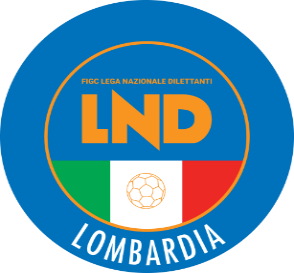 COMITATO REGIONALE LOMBARDIAVia RICCARDO PITTERI n° 95/2 20134 MILANO   Tel. 02.21722.563Sito Internet: lombardia.lnd.it   crllnd@pec.comitatoregionalelombardia.itCanale Telegram @lndlombardiaFacebook: Figc Lnd LombardiaSegreteria e Programmazione Gare:Tel. 02.21722.202-204 - Fax 02.21722.233 - E.mail: affarigeneralicrl@lnd.itTesseramento:Tel. 02.21722.206-207 - Fax 02.21722.231 - E.mail: tesseramentocrl@lnd.ittesseramento@pec.comitatoregionalelombardia.itSportello Unico:Tel. 02.21722.261-209 - Fax 02.21722.230 – E.mail: societacrl@lnd.it  Ufficio Stampa e Pubbliche relazioni:Tel./Fax 02.21722.205 - 347.4406339 - E.mail: ustampacrl@lnd.itServizio Pronto A.I.A.:Tel. 02.21722410Giudice Sportivo Territoriale:giudicesportivocrl@pec.comitatoregionalelombardia.itCorte d’Appello Territoriale:cortedappello.tribunaleterritoriale@pec.comitatoregionalelombardia.itStagione Sportiva 2023/2024Comunicato Ufficiale N° 72 del 22/04/2024Stagione Sportiva 2023/2024Comunicato Ufficiale N° 72 del 22/04/2024Stagione Sportiva 2023/2024Comunicato Ufficiale N° 72 del 22/04/2024Società PRIMA CLASSIFICATASocietà PRIMA CLASSIFICATASocietà PRIMA CLASSIFICATAA82013U.S.CASSINA RIZZARDIB80965F.C.CINISELLOC675452A.S.D.POZZUOLO CALCIOD77212A.S.D.JUVENES PRADALUNGHESEE675366ROZZANO CALCIO SRL SSDSocietà SECONDA CLASSIFICATASocietà SECONDA CLASSIFICATASocietà SECONDA CLASSIFICATA PUNTIPartite 
GiocateMedia PUNTI PUNTIPartite 
GiocateMedia PUNTIA23390A.S.D.CALCIO CLUB MILANO78302,600B913836U.S.D.VISCONTINI65262,500C917095F.C.CASTELLEONE65262,500D945156A.S.D.AURORA SERIATE 196758242,417E918788A.S.D.CITTA DI OPERA58262,231Data GaraN° Gior.Squadra 1Squadra 2Data Orig.Ora Var.Ora Orig.Impianto23/04/20241 RMORAZZONEVIS NOVA GIUSSANO20:4523/04/20241 RTREVIGLIESE A.S.D.SOLBIATESE CALCIO 191120:30C.S.STADIO MARIO ZANCONTI(E.A) TREVIGLIO VIA MILANO N.7BOSISIO JACOPO(SOLBIATESE CALCIO 1911) FERRACANE CRISTIAN(VIS NOVA GIUSSANO) Data GaraN° Gior.Squadra 1Squadra 2Data Orig.Ora Var.Ora Orig.Impianto26/04/20246 RVALCERESIO A. AUDAXAMOR SPORTIVA02/03/202420:3018:00Data GaraN° Gior.Squadra 1Squadra 2Data Orig.Ora Var.Ora Orig.Impianto28/04/20246 RNUOVA USMATEGRENTARCADIA02/03/202414:30Data GaraN° Gior.Squadra 1Squadra 2Data Orig.Ora Var.Ora Orig.Impianto01/05/202414 RJUNIOR CALCIOVALCERESIO A. AUDAX15:00Data GaraN° Gior.Squadra 1Squadra 2Data Orig.Ora Var.Ora Orig.Impianto25/04/202410 RNIGUARDA CALCIOVIGOR MILANO06/04/202410:3011:0027/04/202413 RAFFORESESIRTORESE14:3011:1528/04/202413 RNIGUARDA CALCIORONDO DINAMO27/04/202410:3011:0005/05/202413 RGRENTARCADIAVIGOR MILANO27/04/202414:3015:00CENTRO SPORTIVO COMUNALE N.1 DOLZAGO VIA PROVINCIALEData GaraN° Gior.Squadra 1Squadra 2Data Orig.Ora Var.Ora Orig.Impianto25/04/202413 RGHIAIE DI BONATE SOPRASPORTING VALENTINOMAZZOLA27/04/202410:00RIZZI ALESSANDRO(SANGIULIANO CVS A R.L.) SCUDELLER RICCARDO(AURORA SERIATE 1967) GUERINI TOMMASO(JUVENES PRADALUNGHESE) GALLI ANDREA(TRIBIANO) MARZOCCHI MATTEO(CORTEFRANCA CALCIO) DI LUCIA FEDERICO(CORTEFRANCA CALCIO) KHOUMA SEYDINA MOUHAME(FIORENTE 1946 COLOGNOLA) BOUCHIKHI NASSIM(FIORENTE 1946 COLOGNOLA) TETTAMANZI SIMONE(AMOR SPORTIVA) BRESCIANI LORENZO(CAZZAGOBORNATO CALCIO) AKINBO SOLOMON(CASTELLANA C.G. SSDSRL) ZANETTI DAVIDE(CASTELLANA C.G. SSDSRL) SENE IBRAHIMA(CORTEFRANCA CALCIO) HAMITI ABEDIN(FIORENTE 1946 COLOGNOLA) MARCHESI NICHOLAS(FORNOVO S. GIOVANNI) MARANDOLA NICOLO(LEGNARELLO SSM) SERAN FRANCESCO(CALCIO BOSTO) MAZZOLENI NICHOLAS(JUNIOR CALCIO) MORI SIMONE(TRIBIANO) PETRULLI MATTEO(GALLARATE CALCIO) METELLI SIMONE(ORATORIO SAN MICHELE) MAZZOLA ANDREA CARLO(NIGUARDA CALCIO) SAIDANI ABD RAHMAN(NIGUARDA CALCIO) GIASSI MATTIA(OSIO SOPRA) PANSERA LUCA(OSIO SOPRA) COLOMBO GABRIELE(SIRTORESE) BETTI RICCARDO(ARDITA CITTADELLA 1934) CACCIOLA LUCA(FALOPPIESE OLGIATE RONAGO) CHICCO RICCARDO(NIGUARDA CALCIO) PISTOLETTI THOMAS(GALLARATE CALCIO) MORELLI NICOLA(OSIO SOPRA) FOSSATI DAVIDE(SIRTORESE) OSTUNI GABRIELE(BUCCINASCO) BARETTI MATTIA(FALOPPIESE OLGIATE RONAGO) BAROSSI NICOLO(GHIAIE DI BONATE SOPRA) DEMASI FEDERICO(MARTESANA CALCIO ASD) SALA MATTEO(SIRTORESE) CASTELLAZZI GABRIELE(VALLEOLONA) SquadraPTGVNPGFGSDRPEU.S. CASSINA RIZZARDI80302622139291100A.S.D. CALCIO CLUB MILANO7830260413539960ASD ARDITA CITTADELLA 1934763025149836620SSDARL CITTA DI VARESE S.R.L.7230233410837710A.S.D. GORLA MINORE5529181107848300U.S. ORATORIO FIGINO CALCIO4430135127379-60FALOPPIESE OLGIATE RONAGO3830115145154-30A.S.D. FOOTBALL CLUB PARABIAGO3630113166472-80G.S. JUNIOR CALCIO3629113155590-350A.S.D. GRANDATE3429111175181-300A.S.D. VALCERESIO A. AUDAX282884163969-300A.S.D. AMOR SPORTIVA252981203880-420U.S.D. CALCIO BOSTO243066185097-470A.S.D. GALLARATE CALCIO243073203994-550A.S.D. VALLEOLONA2230642054108-540A.S.D. LEGNARELLO SSM173052234099-590SquadraPTGVNPGFGSDRPEF.C. CINISELLO6726221311929900U.S.D. VISCONTINI65262123129271020F.C.D. MUGGIO592619258437470S.S.D. CENTRO SCHIAFFINO 1988SRL472614575835230A.S.D. VIGOR MILANO3724121116978-90POL. ROVINATA3525112126480-160G.S.D. AFFORESE3424104105745120A.C.D. CALOLZIOCORTE302686125463-90A.S.D. SIRTORESE292592144975-260A.S.D. NIGUARDA CALCIO272483133875-370A.S.D. NUOVA USMATE242573154189-480G.S. RONDO DINAMO192547142654-280A.S.D. CITTA DI BRUGHERIO162644183782-450A.S.D. GRENTARCADIA142442183092-620SquadraPTGVNPGFGSDRPEA.S.D. POZZUOLO CALCIO69252302137251120F.C. CASTELLEONE6526212310029710A.S.D. REAL MILANO532616558240420U.S.D. VIDALENGO49261547645680G.S.D. SPORTING VALENTINOMAZZOLA462515197347260A.S.D. ACCADEMIA GERA D ADDA3926123116167-60A.C.D. PRESEZZO CALCIO 19543726114115760-30U.S.D. GHIAIE DI BONATE SOPRA3325103126573-80POL. BREMBATE SOPRA C.1947 ASD312694134462-180U.S.D. FORNOVO S. GIOVANNI302686124870-220A.S.D. VOLUNTAS OSIO242566133458-240MARTESANA CALCIO ASD182653182776-490U.S.D. PAGAZZANESE142635183978-390A.D.P. OSIO SOPRA626142128118-901SquadraPTGVNPGFGSDRPEA.S.D. JUVENES PRADALUNGHESE672522119118730A.S.D. AURORA SERIATE 1967582519149130610A.S.D. COSTA DI MEZZATE552518159341520A.S.D. FIORENTE 1946 COLOGNOLA482516084834140SSDARL COLOGNESE422513386939300A.S.D. FOOTBALL CLUB REZZATO ASD392512397547280A.S.D. CAZZAGOBORNATO CALCIO3425104105640160A.S.D. VIRTUS AURORA TRAVAGLIATO342510410565150A.S.D. CORTEFRANCA CALCIO292592135571-160A.S.D. U.S FLERO232672155476-220U.S.D. ORATORIO SAN MICHELE152643173582-470A.C. CASTELLANA C.G. SSDSRL102524182689-630A.S.D. LEVATE025002412143-130SquadraPTGVNPGFGSDRPEROZZANO CALCIO SRL SSD7226240211620960A.S.D. CITTA DI OPERA5826184410545600C.S. ROMANO BANCO552617457749280S.S.D. SANGIULIANO CVS A R.L.522616467944350U.S.D. TRIBIANO462614485734230A.S.D. ORATORIO SAN GAETANO4426142107246260ASD OLTREPO FBC432513486040200ROGOREDO 1984 A.S.D.422513396642240A.S.D. CESANO BOSCONE IDROSTAR272683156182-210A.S.D. FATIMATRACCIA262682166576-110A.C.D. MEDIGLIESE212663172993-640A.S.D. SPORTING C.B.192654174493-490POL. BUCCINASCO1426351825101-760F.C.D. MEDHELAN LANDRIANO ASD226102532123-911MATTIOLO ANDREA(ZIBIDO S.GIACOMO) GENTILE MANUEL(CASATESE) ALVAREZ ORTIZ MIGUEL ANGEL(CALCIO CLUB MILANO) TARQUINIO EDOARDO(CALCIO CLUB MILANO) BETTINI FEDERICO(CASATESE) SALA ALESSIO(CASATESE) CELANO EDOARDO(VILLA S.S.D.R.L.) MAFFA LUCA(VILLA S.S.D.R.L.) MARRANO MICHELE(ZIBIDO S.GIACOMO) PORRETTI RICCARDO(CALCIO CLUB MILANO) BORIANI DAVIDE(SAN GIULIANO CITY SSDARL) BRUNO EMMANUEL(UESSE SARNICO 1908) BIANCHI GIANLUCA(VARESINA SPORT C.V.) LUZAKU GLEDIS(VARESINA SPORT C.V.) Data GaraN° Gior.Squadra 1Squadra 2Data Orig.Ora Var.Ora Orig.Impianto23/04/20243 ACP LODICP MONZA17:00C.S."R.MARTINELLI"CAMPO 2(E.A) SETTALA VIA CAMPO SPORTIVO SNCMESSORI DAVIDE(CP VARESE) GARAVELLI FILIPPO(CP CREMONA) CINESI LORENZO(CP MANTOVA) MUTTI FEDERICO(CP MANTOVA) VENEZIANO LUCA(CP VARESE) SquadraPTGVNPGFGSDRPEC.P. CP LEGNANO62200144100C.P. CP COMO3210158-30C.P. CP VARESE02002411-70SquadraPTGVNPGFGSDRPEC.P. CP BERGAMO421102020C.P. CP LECCO321017520C.P. CP SONDRIO1201137-40SquadraPTGVNPGFGSDRPEC.P. CP BRESCIA421104310C.P. CP CREMONA321016330C.P. CP MANTOVA1201115-40SquadraPTGVNPGFGSDRPEC.P. CP MILANO9330013580C.P. CP MONZA321016510C.P. CP LODI321014400C.P. CP PAVIA03003110-90MIRRIONE DANILO(CP LEGNANO) DA COMO LEONARDO(CP SONDRIO) SquadraPTGVNPGFGSDRPEC.P. CP LEGNANO622002020C.P. CP COMO321012110C.P. CP VARESE0200203-30SquadraPTGVNPGFGSDRPEC.P. CP BERGAMO421102110C.P. CP LECCO321015230C.P. CP SONDRIO1201126-40SquadraPTGVNPGFGSDRPEC.P. CP BRESCIA622004220C.P. CP CREMONA321013300C.P. CP MANTOVA0200246-20SquadraPTGVNPGFGSDRPEC.P. CP MILANO732105320C.P. CP LODI531207520C.P. CP MONZA431113210C.P. CP PAVIA0300316-50Data GaraN° Gior.Squadra 1Squadra 2Data Orig.Ora Var.Ora Orig.Impianto23/04/20243 ACP VARESECP BERGAMO15:30C.S.COMUNALE (E.A.) GALLARATE VIA MONTELLO N.74Data GaraN° Gior.Squadra 1Squadra 2Data Orig.Ora Var.Ora Orig.Impianto24/04/20243 ACP MILANOCP BRESCIA18:00C.S"VILLAPIZZONE(E.A) MILANO VIA PERIN DEL VAGA 11SquadraPTGVNPGFGSDRPEC.P. CP BERGAMO311006150C.P. CP MONZA3210137-40C.P. CP VARESE0100112-10SquadraPTGVNPGFGSDRPEC.P. CP BRESCIA311008170C.P. CP MILANO311004130C.P. CP LODI PAVIA02002212-100SquadraPTGVNPGFGSDRPEA.S. COMETA S.D.5720190110530750A.S.D. FUTSAL VARESE402013167750270A.S.D. ELLE ESSE 96352011277045250A.S.D. SPORTING MILANO FUT5AL3420974706460A.S.D. SAN BIAGIO MONZA 19952920857777070U.S. AURORA DESIO 192228208486465-10A.S.D. UNION GALLARATE C5252081115970-110U.S. VILLA CORTESE232072115184-330SSDARL BOCCONI SPORT TEAM212063115878-200G.S. SUPERGA142042144395-520A.S.D. VIRTUS CALCIO CERMENATE102031166992-230U.S.D. SAN CARLO SPORT S.R.L.RITIRATA dal CAMPIONATO – C.U. n°18 CRLRITIRATA dal CAMPIONATO – C.U. n°18 CRLRITIRATA dal CAMPIONATO – C.U. n°18 CRLRITIRATA dal CAMPIONATO – C.U. n°18 CRLRITIRATA dal CAMPIONATO – C.U. n°18 CRLRITIRATA dal CAMPIONATO – C.U. n°18 CRLRITIRATA dal CAMPIONATO – C.U. n°18 CRLRITIRATA dal CAMPIONATO – C.U. n°18 CRLRITIRATA dal CAMPIONATO – C.U. n°18 CRLSquadraPTGVNPGFGSDRPEA.S.D. TRAVAGLIATO CALCIO 55722183114360830A.S.D. ARGONESE S.PAOLO D ARGON472215259348450A.S.D. LEO TEAM382212288861270A.S.D. RED BULLS C5372211479374190A.S.D. ZELO CO5372212199787100A.S.D. NEW VIDI TEAM35221129848040A.S.D. SELECAO LIBERTAS CALCETTO3222102107382-90S.S.D. VALCALEPIO F.C. A R.L.31229497195-240A.S.D. POLISPORTIVA BELLUSCO262282127590-150REAL CALEPINA F.C. SSDARL202255127496-220A.S.D. POLISPORTIVA DI NOVA202262145596-410A.S.D. MARCELLINI122012134111-770